Checkliste zur Überprüfung von SicherheitstürenDieser kostenlose Download stammt aus einer Ausgabe von „Arbeitssicherheit und praktischer Gesundheitsschutz im Unternehmen heute“. Sollten Sie noch kein Abonnent sein, können Sie Ihre KOSTENLOSE Gratis-Ausgabe und Ihre GRATIS-Checklisten-Sammlung „Die 17 besten Checklisten für den Arbeitsschutz“ jetzt kostenlos anfordern. Ich bin sicher: Sie werden begeistert sein!Ja, ich möchte „Arbeitssicherheit und praktischer Gesundheitsschutz im Unternehmen heute“ GRATIS testen und von allen Vorteilen profitieren: Eine Gratis-Ausgabe, die Sie 14 Tage lang testen können. Diese Gratis-Ausgabe dürfen Sie in jedem Fall behalten.Die exklusive Checklistensammlung „Die 17 besten Checklisten für den Arbeitsschutz“. Auch diese dürfen Sie in jedem Fall behalten.Wenn Sie uns innerhalb von 14 Tagen nach Erhalt der Gratis-Ausgabe nichts Gegenteiliges telefonisch, per Fax, Brief oder E-Mail mitteilen, erhalten Sie automatisch die weiteren Ausgaben zu einem Preis von nur 19,90 Euro pro Ausgabe zzgl. 1,95 Euro für Porto und Versandkosten und MwSt. „Arbeitssicherheit und praktischer Gesundheitsschutz im Unternehmen heute“ erscheint 30-Mal pro Jahr mit je 8 Seiten pro Ausgabe. Den Bezug können Sie jederzeit zum Ende des Bezugsjahres kündigen.Vorname, Name:	____________________________________Firma:		____________________________________Straße + Nr.:	____________________________________Postleitzahl:		____________________________________Ort:			____________________________________E-Mail:		____________________________________Telefon:		____________________________________Unterschrift:	____________________________________Jetzt ausfüllen und absenden:Fax: 0931-4170497Telefon: 0931-4170427Post: Praxis Medien für Arbeitsschützer, Winkelhausen 27, 51519 OdenthalE-Mail: kundenservice@praxispurmedien.deUnser Angebot richtet sich nur an Unternehmen, Industrie, Gewerbe, Handwerk, Handel, freie Berufe, öffentliche oder karitative Einrichtungen, den öffentlichen Dienst und Behörden sowie Verbände oder vergleichbare Institutionen und ist ausschließlich zur Verwendung in der beruflichen bzw. gewerblich oder selbständigen Arbeit vorgesehen. Nähere Auskünfte zum Datenschutz finden Sie unter www.praxispurmedien.de. . AGU-Downl.-10/22Datum der PrüfungPrüfer:Normbezeichnung der Tür:Hersteller:HerstellungsjahrTürennummer (Z. B. Gebäude/Geschoss lfd. Nr. etc.)Feststellanlage vorhanden?   Ja       NeinBesonderheit:Tür ist behördlich gefordertTür ist UnternehmensentscheidIst das Typenschild vorhanden?Ist das Typenschild vorhanden?Ist das Typenschild vorhanden?Ist das Typenschild vorhanden?JaNeinIst das Typenschild vorhanden?Ist das Typenschild vorhanden?Ist das Typenschild vorhanden?Ist das Typenschild vorhanden?Sind an der Tür Beschädigungen (z. B. starke Verrostungen,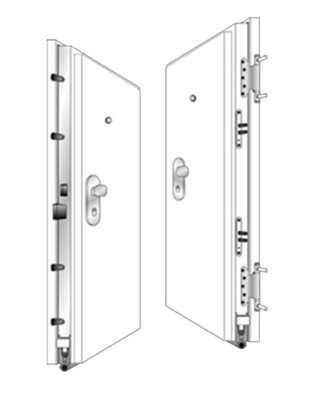 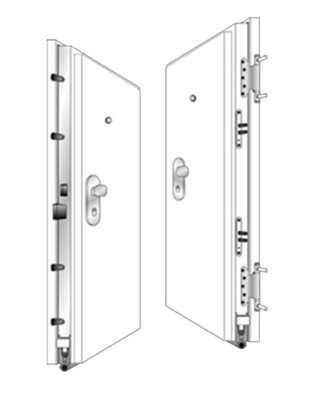 Dellen, Beulen, Manipulationen, nicht zulässige Veränderungen) erkennbar? Wenn ja: wo – hier einzeichnenSind an der Tür Beschädigungen (z. B. starke Verrostungen,Dellen, Beulen, Manipulationen, nicht zulässige Veränderungen) erkennbar? Wenn ja: wo – hier einzeichnenSind an der Tür Beschädigungen (z. B. starke Verrostungen,Dellen, Beulen, Manipulationen, nicht zulässige Veränderungen) erkennbar? Wenn ja: wo – hier einzeichnenSind an der Tür Beschädigungen (z. B. starke Verrostungen,Dellen, Beulen, Manipulationen, nicht zulässige Veränderungen) erkennbar? Wenn ja: wo – hier einzeichnenSind an der Tür unzulässige Veränderungen wie Türstopper, Riegelschloss etc. vorgenommen worden?Sind an der Tür unzulässige Veränderungen wie Türstopper, Riegelschloss etc. vorgenommen worden?Sind an der Tür unzulässige Veränderungen wie Türstopper, Riegelschloss etc. vorgenommen worden?Sind an der Tür unzulässige Veränderungen wie Türstopper, Riegelschloss etc. vorgenommen worden?Ist die Tür ordnungsgemäß in die Wand/den Flur eingebaut (es dürfen keine Bänder sichtbar sein)?Ist die Tür ordnungsgemäß in die Wand/den Flur eingebaut (es dürfen keine Bänder sichtbar sein)?Ist die Tür ordnungsgemäß in die Wand/den Flur eingebaut (es dürfen keine Bänder sichtbar sein)?Ist die Tür ordnungsgemäß in die Wand/den Flur eingebaut (es dürfen keine Bänder sichtbar sein)?Fällt die Tür alleine ins Schloss?Fällt die Tür alleine ins Schloss?Fällt die Tür alleine ins Schloss?Fällt die Tür alleine ins Schloss?Funktionieren die Feststellanlage und die Auslöseeinrichtung?Funktionieren die Feststellanlage und die Auslöseeinrichtung?Funktionieren die Feststellanlage und die Auslöseeinrichtung?Funktionieren die Feststellanlage und die Auslöseeinrichtung?Wurden an der Tür unzulässige Veränderungen vorgenommen?Wurden an der Tür unzulässige Veränderungen vorgenommen?Wurden an der Tür unzulässige Veränderungen vorgenommen?Wurden an der Tür unzulässige Veränderungen vorgenommen?Sind die umlaufenden Dichtungen beschädigt, demontiert oder verhärtet?Sind die umlaufenden Dichtungen beschädigt, demontiert oder verhärtet?Sind die umlaufenden Dichtungen beschädigt, demontiert oder verhärtet?Sind die umlaufenden Dichtungen beschädigt, demontiert oder verhärtet?Senkt sich die Bodendichtung beim Schließen ab (nur bei Rauchschutzfunktionen)?Senkt sich die Bodendichtung beim Schließen ab (nur bei Rauchschutzfunktionen)?Senkt sich die Bodendichtung beim Schließen ab (nur bei Rauchschutzfunktionen)?Senkt sich die Bodendichtung beim Schließen ab (nur bei Rauchschutzfunktionen)?Ist der Bodenspalt kleiner 1 cm (nur bei Rauchschutzfunktion)?Ist der Bodenspalt kleiner 1 cm (nur bei Rauchschutzfunktion)?Ist der Bodenspalt kleiner 1 cm (nur bei Rauchschutzfunktion)?Ist der Bodenspalt kleiner 1 cm (nur bei Rauchschutzfunktion)?Notwendige Reparaturen und sonstige Maßnahmen:Notwendige Reparaturen und sonstige Maßnahmen:Notwendige Reparaturen und sonstige Maßnahmen:Notwendige Reparaturen und sonstige Maßnahmen:Datum/Unterschrift Prüfer:Datum/Unterschrift Prüfer:Datum/Unterschrift Prüfer:Datum/Unterschrift Prüfer:Datum/Unterschrift Prüfer:Datum/Unterschrift Prüfer: